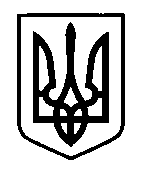 УКРАЇНАПрилуцька міська радаЧернігівська областьУправління освіти  Про звільнення учнів від навчальних занять Відповідно до подання  сектору по фізичній культурі та спорту міської ради  від 25.09.2017 року №85 у зв’язку з участю учнів ЗНЗ міста   у відкритому чемпіонаті м. Чернігова з боксу серед усіх вікових груп,    НАКАЗУЮ:Звільнити від навчальних занять з 28 по 30 вересня    2017 року наступних учні ЗНЗ:ЗОШ І-ІІІ ступенів №2:Близнюка Дмитра;Воробйова Вадима.ЗОШ І-ІІІ ступенів №7:Грищенка Максима.ЗОШ І-ІІІ ступенів №14:Ложкіна Костянтина.2. Директорам ЗНЗ видати відповідні накази по закладах. 3. Контроль за виконанням наказу покласти на головного спеціаліста управління освіти Колошко О.П.Начальник  управління освіти				         С.М. ВОВК27 вересня    2017 р.НАКАЗм. Прилуки                                №307